* Если в командных разделах от организации участвует несколько команд, нужно отметить порядковыми номерами членов каждой команды (/1, /2 и т.д.)                           Руководитель организации  _______________________ ( _________________ )    Всего допущено к участию ____________ спортсменов     М.П.        												                      На практическое судейство соревнований/участие в судейском семинаре организация представляет  судью (судей) ___________________________________________________________________________________________________________________________________________________________  ЗАКАЗ НА ОБЕДЫ В СТОЛОВОЙ ГИМНАЗИИ №9 (стоимость: 40.000-50.000 рулей) – УКАЗАТЬ КОЛИЧЕСТВО ПОРЦИЙ: ________________ИМЕННАЯ ЗАЯВКА (общая форма   для предварительной и официальной заявок)Команда / город ____________________________Представитель команды _____________________Фамилия и имя(указать полное паспортное имя)Номерчленск.билетаБФШКОплатачленск.взносов2016 годТочнаядатарожде-нияКол-вопол-ных летКвали-фика-ция(киу,дан)Разделы  программы  (указать их номера согласно Положению о соревнованиях)Разделы  программы  (указать их номера согласно Положению о соревнованиях)Разделы  программы  (указать их номера согласно Положению о соревнованиях)Разделы  программы  (указать их номера согласно Положению о соревнованиях)Фамилия,инициалы тренераФамилия и имя(указать полное паспортное имя)Номерчленск.билетаБФШКОплатачленск.взносов2016 годТочнаядатарожде-нияКол-вопол-ных летКвали-фика-ция(киу,дан)Индивидуальное катаИндивидуальное катаКомандное катаКомандное катаФамилия,инициалы тренераФамилия и имя(указать полное паспортное имя)Номерчленск.билетаБФШКОплатачленск.взносов2016 годТочнаядатарожде-нияКол-вопол-ных летКвали-фика-ция(киу,дан)traditionalexclusivetraditionalexclusiveФамилия,инициалы тренераФамилия и имя(указать полное паспортное имя)Номерчленск.билетаБФШКОплатачленск.взносов2016 годТочнаядатарожде-нияКол-вопол-ных летКвали-фика-ция(киу,дан)(1,2,3,4,5,7,8,10,11,14)(12,13)(6,9,15)*(16)*Фамилия,инициалы тренераБуслаев Арсений0556опл.10.10.2006107 киу8, 10129/1 16Тополинин И.И.123456789101112131415161718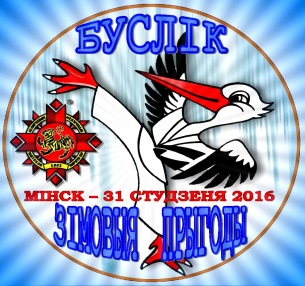 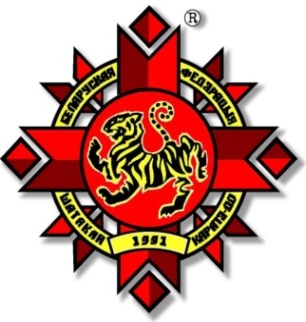 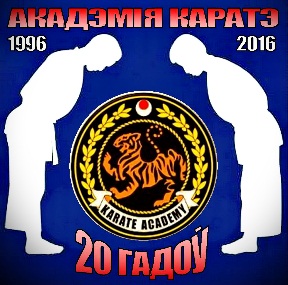 